(pieczęć Wykonawcy)                                                     data ..................................FORMULARZ OFERTYW odpowiedzi na zaproszenia do złożenie oferty na Przeprowadzenie audytu zewnętrznego projektu  „Nieinwazyjny monitoring we wczesnym wykrywaniu migotania przedsionków (AF)” o Akronimie NOMED-AF finansowanego przez Narodowe Centrum Badań i Rozwoju w ramach II konkursu STRATEGMED oferujemy wykonanie przedmiotu zamówienia w zakresie wymienionym w załączniku za cenę:cena brutto ………….…….. złotych, stawka VAT ……Słownie cena brutto:………………………………………………………....Termin płatności – do 30 dni licząc od dnia otrzymania faktury przez Zamawiającego. Oświadczamy, że wszystkie złożone przez nas dokumenty są zgodne z aktualnym stanem prawnym i faktycznym.Oświadczamy, że uważamy się za związanych niniejszą ofertą przez 60 dni od daty złożenia oferty.Oświadczamy, że przekazany projekt umowy został przez nas zaakceptowany i w przypadku wyboru naszej oferty – deklarujemy gotowość podpisania umowy na warunkach określonych w projekcie umowy w miejscu i terminie wyznaczonym przez zamawiającego.Przedmiot umowy wykonany zostanie zgodnie z Wytycznymi Narodowego Centrum Badań i Rozwoju stanowiącymi załącznik nr 1 (zwane dalej „Wytyczne”) oraz zgodnie z treścią Rozporządzenia Ministra Nauki i Szkolnictwa Wyższego z dnia 29 września 2011 r. w sprawie przeprowadzania audytu zewnętrznego wydatkowania środków finansowych na naukę (Dz. U. 2011 nr 207 poz. 1237; zwanym dalej „Rozporządzeniem”), stanowiącymi załącznik nr 1 do umowy oraz integralną jej część.Zespół przeprowadzający audyt zewnętrzny projektu realizowanego w ramach II konkursu STRATEGMED złożony będzie z co najmniej dwóch osób spełniających wymogi wskazane w załączniku nr 2. Nasz adres e-mail do odbierania korespondencji: ...................................Nasz nr faksu ……………………………………Termin wykonania: ………….. dni od daty zawarcia umowy (maksymalnie 21 dni)W razie nieprzyjęcia oferty Wykonawcy nie przysługują jakiekolwiek roszczenia w stosunku do Zamawiającego.Załącznikami do niniejszej oferty są:Aktualny odpis z właściwego rejestru lub z centralnej ewidencji i informacji o działalności gospodarczej, wystawiony nie wcześniej niż 6 miesięcy przed upływem terminu złożenia oferty Oświadczenie – Załącznik nr 1 wraz z wymaganymi dokumentamiPodpisany Załącznik nr 2.........................................................(podpis upełnomocnionego przedstawiciela)Załącznik nr 1……………………………(pieczęć adresowa Wykonawcy)OŚWIADCZENIESkładając ofertę oświadczam, że:Posiadam niezbędną wiedzę i doświadczenie konieczne dla realizacji zamówienia, tj. w okresie ostatnich trzech lat wykonałem co najmniej dwie usługi przeprowadzenia audytów zewnętrznych projektów dofinansowanych z funduszy Narodowego Centrum Badań i Rozwoju(podać nazwy beneficjentów, daty przeprowadzenia audytów, nazwy projektów oraz załączyć potwierdzone za zgodność z oryginałem przez osobę upoważnioną dokumenty potwierdzające należyte wykonanie usług)Dysponuję odpowiednim potencjałem technicznym oraz osobami zdolnymi do wykonania zamówienia, tj. dysponuję co najmniej dwoma osobami posiadającymi uprawnienia i doświadczenie wymienione w Załączniku nr 2 pkt 1-5.(podać imiona i nazwiska osób, posiadane kwalifikacje (zgodne z Załącznikiem 2 pkt 5) oraz załączyć potwierdzone za zgodność z oryginałem dokumenty potwierdzające posiadane kwalifikacje, podać nazwy beneficjentów, daty przeprowadzenia audytów (co najmniej dwa), nazwy projektów oraz załączyć potwierdzone za zgodność z oryginałem przez osobę upoważnioną dokumenty potwierdzające należyte wykonanie usług)Oświadczam, że każda ze wskazanych osób: ma obywatelstwo państwa członkowskiego Unii Europejskiej, lub innego państwa, którego obywatelom, na podstawie umów międzynarodowych lub przepisów prawa wspólnotowego, przysługuje prawo podjęcia zatrudnienia na terytorium Rzeczypospolitej Polskiej; ma pełną zdolność do czynności prawnych oraz korzysta z pełni praw publicznych;  nie była karana za umyślne przestępstwo lub umyślne przestępstwo skarbowe;  posiada wyższe wykształcenie;  Znajduję się w sytuacji ekonomicznej i finansowej umożliwiającej mi realizację zamówienia.Nie jestem podmiotem zależnym od Zamawiającego, ani żadnego z członków Konsorcjum określonego w opisie przedmiotu zamówienia. ..................................., dn. ........................                         ...........................................................						       (podpis upełnomocnionego przedstawiciela) Załącznik nr 2Wymagania dotyczące audytorów – uprawnienia i doświadczenie:ma obywatelstwo państwa członkowskiego Unii Europejskiej lub innego państwa, którego obywatelom, na podstawie umów międzynarodowych lub przepisów prawa wspólnotowego, przysługuje prawo podjęcia zatrudnienia na terytorium Rzeczypospolitej Polskiej;ma pełną zdolność do czynności prawnych oraz korzysta z pełni praw publicznych;nie była karana za umyślne przestępstwo lub umyślne przestępstwo skarbowe;posiada wyższe wykształcenie;posiada następujące kwalifikacje do przeprowadzania audytu wewnętrznego:jeden z certyfikatów: Certified Internal Auditor (CIA), Certified Government Auditing Professional (CGAP), Certified Information Systems Auditor (CISA), Association of Chartered Certified Accountants (ACCA), Certified Fraud Examiner (CFE), Certification in Control Self Assessment (CCSA), Certified Financial Services Auditor (CFSA) lub Chartered Financial Analyst (CFA), lubzłożyła, w latach 2003-2006, z wynikiem pozytywnym egzamin na audytora wewnętrznego przed Komisją Egzaminacyjną powołaną przez Ministra Finansów, lubuprawnienia biegłego rewidenta, lubdwuletnią praktykę w zakresie audytu wewnętrznego i legitymuje się dyplomem ukończenia studiów podyplomowych w zakresie audytu wewnętrznego, wydanym przez jednostkę organizacyjną, która w dniu wydania dyplomu była uprawniona, zgodnie z odrębnymi ustawami, do nadawania stopnia naukowego doktora nauk ekonomicznych lub prawnych.Za praktykę w zakresie audytu wewnętrznego, o której mowa w ust. 1 pkt 5 lit. d, uważa się udokumentowane przez kierownika jednostki wykonywanie czynności, w wymiarze czasu pracy nie mniejszym niż 1/2 etatu, związanych z:przeprowadzaniem audytu wewnętrznego pod nadzorem audytora wewnętrznego;realizacją czynności w zakresie audytu gospodarowania środkami pochodzącymi z budżetu Unii Europejskiej oraz niepodlegającymi zwrotowi środkami z pomocy udzielanej przez państwa członkowskie Europejskiego Porozumienia o Wolnym Handlu (EFTA), o którym mowa w ustawie z dnia 16 listopada 2016 r. o Krajowej Administracji Skarbowej (Dz. U. poz. 1947, z późn. zm.);nadzorowaniem lub wykonywaniem czynności kontrolnych, o których mowa w ustawie z dnia 23 grudnia 1994 r. o Najwyższej Izbie Kontroli (Dz. U. z 2017 r. poz. 524)...................................., dn. ........................                         ...........................................................						       (podpis upełnomocnionego przedstawiciela) Załącznik nr 3Strategiczny program badań naukowych i prac rozwojowych „Profilaktyka i leczenie chorób cywilizacyjnych” – STRATEGMED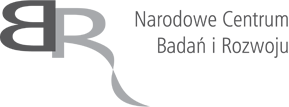 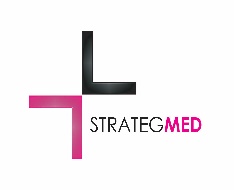 UMOWA NR ………./N/18o przeprowadzenie audytu zewnętrznego zawarta dnia …………………….., pomiędzy:Kardio - Med Silesia sp. z o.o. z siedzibą w Zabrzu przy ul. Marii Curie - Skłodowskiej 10 C, wpisaną do rejestru przedsiębiorców przez Sąd Rejonowy w Gliwicach, X Wydział Gospodarczy KRS pod numerem KRS 0000396540, NIP 6482761515, REGON 242742607,  kapitał zakładowy 521.000,- zł,reprezentowaną przez:Adama Konkę – Prezesa Zarząduzwaną dalej „Zleceniodawcą”a………………………………….……………………………………………………………………zwany dalej „Zleceniobiorcą”W wyniku przeprowadzenia procedury zapytania ofertowego, zawarta została umowa o następującej treści:§ 1.Zleceniodawca zleca, a Zleceniobiorca zobowiązuje się do przeprowadzenia audytu zewnętrznego (w dalszej części umowy zwany także „Audyt”) projektu: „Nieinwazyjny monitoring we wczesnym wykrywaniu migotania przedsionków (AF)” o Akronimie NOMED-AF, finansowanego przez Narodowe Centrum Badań i Rozwoju w ramach II konkursu STRATEGMED (zwanego dalej: „Projektem”) oraz sporządzenia sprawozdania z przeprowadzonego Audytu wraz z opinią.Przedmiot umowy wykonany zostanie zgodnie z Wytycznymi Narodowego Centrum Badań i Rozwoju, stanowiącymi załącznik nr 1 do umowy (zwanymi dalej „Wytycznymi”) oraz treścią rozporządzenia Ministra Nauki i Szkolnictwa Wyższego z dnia 29 września 2011 r. w sprawie przeprowadzania audytu zewnętrznego wydatkowania środków finansowych na naukę (Dz. U. 2011, nr 207, poz. 1237; zwanym dalej „Rozporządzeniem”).§ 2.Celem przeprowadzenia audytu będzie wydanie przez audytora opinii na temat:wiarygodności danych liczbowych i opisowych, zawartych w dokumentach związanych z realizowanym projektem,realizacji wydatków i uzyskania założonych efektów związanych z audytowanym projektem, zgodnie z wymaganiami zawartymi we wniosku, decyzji lub umowie,poprawności dokumentowania i ujęcia operacji gospodarczych w wyodrębnionej dla projektu ewidencji księgowej.Po przeprowadzeniu audytu zewnętrznego Projektu, Zleceniobiorca sporządzi sprawozdanie z audytu zewnętrznego wraz opinią o Projekcie, w 3 egzemplarzach, w języku polskim oraz w formie elektronicznej na płycie CD. Minimalne elementy sprawozdania i opinii określają Wytyczne oraz Rozporządzenie.§ 3.Zleceniobiorca oświadcza, iż posiada wiedzę, kwalifikację, umiejętności i doświadczenie, niezbędne do należytego wykonania przedmiotu umowy.Zleceniobiorca zobowiązuje się do realizacji zobowiązań wynikających z niniejszej umowy z należytą starannością zawodową.Informację uzyskane w związku z zawarciem i realizacją umowy, a dotyczące Zleceniodawcy, a także rezultaty Audytu, Zleceniobiorca zobowiązuje się traktować jako poufne informacje (dalej „Informacje poufne”). Zleceniobiorca zobowiązany bez ograniczeń czasowych do zachowania w tajemnicy Informacji poufnych oraz uprawniony jest ich wykorzystania wyłączenie do celów związanych z realizacją niniejszej umowy. Zobowiązanie do zachowania tajemnicy nie dotyczy Informacji poufnych, które:są powszechnie znane;uprzednio zostały ujawnione przez Zleceniodawcę, względnie zostały przekazane Zleceniobiorcy z wyłączeniem obowiązku zachowania poufności;zostały ujawnione zgodnie z bezwzględnie obowiązującymi przepisami prawa, na podstawie decyzji albo orzeczenia uprawnionego organu publicznego.Określony w niniejszym paragrafie obowiązek zachowania poufności obejmuje także wszystkich współpracowników i pracowników Zleceniobiorcy oraz inne podmioty, którymi Zleceniobiorca posłużył się w wykonaniu niniejszej Umowy. Za działania osób, o których mowa w zdaniu poprzednim Zleceniobiorca odpowiada jak za działanie własne§ 4.Zleceniodawca zobowiązuje się współdziałać ze Zleceniobiorcą celu prawidłowego i rzetelnego wykonania umowy. Zleceniodawca udzieli w tym celu Zleceniobiorcy wyczerpujących wyjaśnień i informacji, niezbędnych do przeprowadzenia Audytu.Zleceniodawca udostępni Zleceniobiorcy w okresie trwania niniejszej umowy materiały niezbędne do wykonania jej przedmiotu, a w szczególności dokumenty formalno – prawne Projektu, księgi rachunkowe, sprawozdania z realizacji Projektu oraz inne, znajdujące się u Zleceniodawcy/ Beneficjentów? dokumenty, mające związek z realizacją i rozliczeniem Projektu.§ 5.Audyt zostanie przeprowadzony w terminie do ……………….. dni od daty zawarcia umowy.Beneficjentami w projekcie są następujące podmioty:Śląski Park Technologii Medycznych Kardio-Med Silesia: 41-800 Zabrze, ul. Marii Curie Skłodowskiej 10C – Lider, jednostka badawcza;Comarch Healthcare Al. Jana Pawła II 39A , 31-864 Kraków;Collegium Medicum Uniwersytetu Jagiellońskiego ul. Św. Anny 12, 31-008 Kraków;Pomorski Uniwersytet Medyczny ul. Rybacka 1, 70-204 Szczecin; Warszawski Uniwersytet Medyczny ul. Żwirki i Wigury 61, 02-091 Warszawa;Gdański Uniwersytet Medycznych ul. Marii Skłodowskiej-Curie 3A, 80-201 Gdańsk; ITAM ul. Roosevelta 118, 41-800 Zabrze;Audyt zewnętrzny, obejmujący wskazanych w ust. 2 Członków Konsorcjantów, przeprowadzony zostanie w siedzibie każdego z Członków Konsorcjum.Osoby upoważnione do kontaktu ws. audytu ze strony każdego z Członków Konsorcjum zostaną wskazane przez Zamawiającego w porozumieniu z Członkami Konsorcjum.Audyt uznaje się za wykonany w dniu przekazania Zleceniodawcy sprawozdania z audytu wraz z opinią, co powinno nastąpić najpóźniej w ostatnim dniu przeprowadzania Audytu, tj. w dniu ………..Strony ustalają, iż miejscem odbioru sprawozdania z wykonania audytu zewnętrznego realizacji Projektu, w liczbie egzemplarzy określonych w § 2 ust. 2, będzie siedziba Zleceniodawcy.W okresie do końca obowiązywania umowy Zleceniodawca może odstąpić od umowy z przyczyn leżących po stronie Zleceniobiorcy.§ 6.Z tytułu wykonania umowy Zleceniobiorca otrzyma wynagrodzenie ryczałtowe w kwocie ………………. złWynagrodzenie zostanie zapłacone na podstawie faktury wystawionej  po wykonaniu usługi i odebraniu przez Zleceniodawcę bez zastrzeżeń sprawozdania z audytu zewnętrznego.Wynagrodzenie płatne będzie przelewem na rachunek bankowy Zleceniobiorcy ……………………………………………..………….., w terminie do 30 dni od daty doręczenia Zleceniodawcy prawidłowo wystawionej faktury.  § 7.Zleceniodawca może żądać od Zleceniobiorcy zapłaty kary umownej:w razie opóźnienia w wykonaniu przedmiotu umowy w wysokości 1% wynagrodzenia brutto, określonego w § 6 umowy, za każdy rozpoczęty dzień opóźnienia, z tytułu nienależytego wykonania umowy w wysokości 10% wynagrodzenia brutto, określonego w § 6 umowy,z tytułu odstąpienia od wykonania umowy w wysokości 10% wynagrodzenia brutto, określonego w § 6 umowy.Zleceniodawcy przysługuje prawo do dochodzenia odszkodowania przewyższającego karę umowną na zasadach ogólnych.  § 8.Wszelkie zmiany lub uzupełnienia umowy wymagają formy pisemnej pod rygorem nieważności.W sprawach nieuregulowanych niniejszą umową zastosowanie mają przepisy Kodeksu cywilnego oraz inne przepisy prawa, mające związek z przedmiotem umowy.Spory mogące wynikną w związku z realizacją umowy rozstrzygane będą przez sąd właściwy dla siedziby Zleceniodawcy.Umowę sporządzono w dwóch jednobrzmiący egzemplarzach, po jednym dla każdej ze stron. ---------------------------------------------					---------------------------------------	Zleceniodawca								Zleceniobiorca